20° SEATEC 2023YACHTING WEEKL’edizione 2023 di Seatec, la mostra della tecnologia, della componentistica, del design e della subfornitura applicate alla nautica da diporto, ideata a organizzata da IMM CarraraFiere, unico evento dedicato al settore in Italia e nel sud Europa, apre la 20^ edizione della sua storia.Con la 20^ edizione Seatec consolida la formula a formato ibrido, già sperimentata con successo nella precedente edizione, in presenza e online e in sinergia con Yare, la Yachting Aftersale and Refit Experience organizzata da Navigo, partecipa alla Yachting Week.A fianco di Seatec 2023 si svolgerà anche la 14^ edizione di Compotec Marine, la Rassegna Internazionale Compositi e Tecnologie Correlate, unico evento trade in Italia interamente dedicato ai materiali compositi, dedicato specificamente ai materiali compositi del mondo nautica, in stretta sinergia con Seatec 2023. LA DATASeatec 2023 si terrà dal 16 al 17 marzo. La concentrazione in due giornate lavorative alla fine della settimana viene incontro alle esigenze di espositori e visitatori di ottimizzare i tempi di incontro e razionalizzare energie e investimento. I SETTORI E GLI EVENTIArea Espositiva:Presenza a Carrara con stand fisico Agenda di incontri B2B in presenza con buyer internazionali Agenda di incontri B2B con cantieri <24 metri (selezionati da IMM CarraraFiere) Agenda di incontri B2B con cantieri >24 metri (in collaborazione con Navigo) Possibilità di presentare i propri prodotti/servizi innovativi nel focus Innovation 2 Business powered by Intesa Sanpaolo Sostenibilità: Seatec continua nel suo impegno di promuovere una coscienza e una consapevolezza ambientale crescente, incentivando le aziende che producono e operano con la massima sostenibilità̀ ambientale, dato che proprio la nautica necessita massimamente della qualità del territorio e quel territorio deve massimamente preservare. Alle aziende identificate come “Green” viene data una speciale visibilità e viene istituito un premio “Greentec” come riconoscimento al miglior prodotto e processo ecosostenibile.B2B meeting: Incontri B2B tra espositori e buyer internazionali provenienti da tutta Europa, Russia e Medio Oriente, con il supporto operativo di ICE / ITA Agenzia, sia in presenza che in live experience. Virtual exhibition & B2B online meeting:Questa soluzione dà ai partecipanti la possibilità di effettuare: Presenza nella fiera con proprio Stand Virtuale;Live Meeting commerciali in modalità video-call;Booster di incontri B2B con delegazioni di Buyer Internazionali in modalità online;Estensione dei Live Meeting su piattaforma digitale e dunque dei rapporti commerciali anche dopo la conclusione dell’evento.La formula “Fiera Virtuale” consente ai partecipanti la maturazione di nuovi contatti con tecnici e commerciali anche da remoto e l’ampliamento delle possibilità di business.Lo Stand Virtuale comporta una pagina dettagliata del singolo espositore con funzionalità di interazione Live che evidenzino:i contenuti dell’espositoreun’interazione con chat, la richiesta di informazioni i video meetingOgni operatore allestisce il proprio stand virtuale che sarà visto dai visitatori della fiera, grazie alla generazione dell’identità digitale dell’azienda e alla costruzione del proprio profilo.Con i Live Meeting si genera la possibilità di ricevere richieste di incontri live da parte dei visitatori della “Fiera Virtuale” da effettuare in modalità video-call.Gli incontri B2B schedulati in agenda si effettuano in modalità video-call. Questi incontri avvengono con i Buyer internazionali partecipanti a Seatec e a Compotec Marine che non possono essere in presenza fisica. Workshop:Giovedì 16 marzoIn rotta verso la decarbonizzazione. Motori e combustibili alternativi.
Prospettive a breve e medio termine 					10:30 – 13:30Premiazioni MYDA e Qualitec Technology & Design 			14:00 – 15:00Sostenibilità e design. Quali scenari possibili				15:00 – 17:00I Blue Marina Awards nell’economia del mare 				15:00 – 16:00 Italia dal mare, il viaggio dei sensi 					16:00 – 17:00
Premi: Il premio MYDA, Millennium Yacht Design Award, incentiva in particolare i giovani designer, che esprimono tendenze e futuribilità del design nautico. I premi Qualitec Technology e Qualitec Design valorizzano le eccellenze delle aziende partecipanti e l’impegno della filiera della componentistica nell’offrire prodotti sempre più avanzati, sia tecnologicamente che esteticamente.Borsa del Lavoro Seatec 2022 - Seatec Career Day è il punto di partenza per approfondire l'incontro tra domanda e offerta di lavoro nel settore nautico. Università di Genova (con annesso Polo di La Spezia), Politecnico di Milano e Istituto Quasar di Roma che formano gli studenti prossimi al mondo del lavoro nautico con le competenze che servono ai cantieri e alle aziende espositrici. Saranno coinvolti i Centri per l'Impiego e Camera di Commercio e CNA Start Up - Cross Sector:L'area Start Up consente di presentare il proprio prodotto e la propria idea tramite un Elevator Pitch, con un costo contenuto. L’Elevator Pitch si svolgerà Venerdì 17 marzo dalle 10:00 alle 13:00. Partecipazione al Focus Innovation 2 Business powered by Intesa Sanpaolo:Possibilità di presentare i propri prodotti/ servizi innovativi con Elevator Pitch dedicati. Possibilità di partecipare al contest Innovation 2 Business che mette in palio:attività di Marketing per l’azienda effettuate dalla rivista Nautica  presentazione dell’azienda all’Innovation Center di Intesa Sanpaolo Social - Seatec e Compotec Marine organizzeranno un “Cocktail”, per tornare a rivivere un clima di socializzazione normale e augurare un buon avviamento di anno a tutti i partecipanti, con l’augurio di poter stringere relazioni anche fuori dai confini dello stand e della fiera. www.sea-tec.it - www.compotec.itSEATECPress OfficeRoberto Franzoni			Lara Barencor.franzoni@carrarafiere.it                            l.barenco@carrarafiere.it +39 348 5405758				+39 338 5348435Seguiteci su: 	Facebook 			LinkdeIn 		Twitter 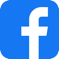 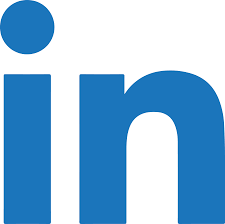 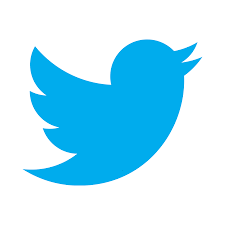 		@SeatecCompotec		Seatec			@Seatec2017		 Marine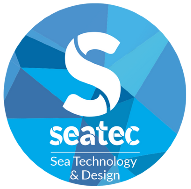 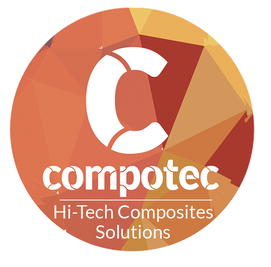 